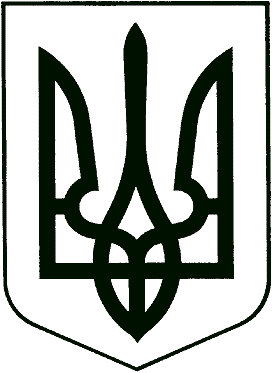                                      ЧЕРКАСЬКА МІСЬКА РАДАДОШКІЛЬНИЙ НАВЧАЛЬНИЙ ЗАКЛАД(ЯСЛА-САДОК)  № 38 „ЗОЛОТИЙ КЛЮЧИК”ЧЕРКАСЬКОЇ МІСЬКОЇ РАДИвул. Благовісна 215, м. Черкаси, 18000 тел. (0472)  37-93-40Web:http://dnz38.ck.ua; e-mail: dyt_sadok38 Код ЄДРПОУ    24353157                                                   НАКАЗ   від 14.12.2023                           м. Черкаси                              № 114Про встановлення вартості харчування дітей у  дошкільному навчальному закладі на 2024 рік         Керуючись  ст. 32 Закону України « Про місцеве самоврядування в Україні»( власні повноваження), на виконання ст.35 Закону України « Про дошкільну освіту», постанов Кабінету Міністрів України від 26.08.2002 № 1243 « Про невідкладні питання діяльності дошкільних та інтернатних навчальних закладів», статті 1010  Закону України « Про статус ветеранів війни , гарантії їх соціального захисту», пункту 3 статті 56 Закону України « Про освіту », Постанови  Кабінету Міністрів України від 24.03.2021 р. № 305 «Про затвердження норм та Порядку організації харчування у закладах освіти та дитячих закладах оздоровлення та відпочинку , наказу Міністерства освіти і науки України від 21.11.2002  № 667 « Про затвердження Порядку встановлення  плати для батьків за харчування дітей у державних і комунальних дошкільних та інтернатних навчальних закладах»,  п.6 розділу VІІ « Комплексної Програми соціальної підтримки рішення  захисників державного суверенітету та Незалежності України і членів їх сімей - жителів міста Черкаси на 2022-2024 роки», затвердженої рішенням  Черкаської міської ради від 09.12.2021 р. № 15-17 ( зі змінами), рішенням виконавчого комітету Черкаської міської  ради  від 28.11.2023 року № 1828 «Про встановлення вартості харчування дітей у закладах дошкільної освіти м. Черкаси комунальної форми власності та розміру батьківської плати на 2024 рік,з метою забезпечення дітей дошкільного віку  повноцінним збалансованим харчуванням       НАКАЗУЮ :Встановити вартість харчування дітей у дошкільному навчальному закладі з 01січня 2024 року:На одну дитину в день:для дітей садових груп – 104,95 грн. з них за рахунок бюджету ( 40 %) та ( 60 %) за рахунок батьківської плати;для ясельних груп – 78,15 грн. з них  за рахунок бюджету  ( 40 %) та ( 60 %) за рахунок батьківської плати;Встановити розмір плати, що вносять батьки, або особи які їх замінюють, за харчування дітей у дошкільних навчальних закладах м.Черкаси на рівні 60% від фактичної вартості харчування.Зменшити розмір батьківської плати на 50% для багатодітних сімей, які мають 3 і більше дітей.Звільнити від сплати за харчування дитини в дошкільних навчальних закладах міста у 2024 році:- дітей сиріт;- дітей, позбавлених батьківського піклування;- дітей з особливими освітніми потребами, які навчаються у спеціальних та інклюзивних групах;- дітей з інвалідністю;- дітей, з числа осіб , визначених у статті 10 Закону України « Про статус ветеранів війни, гарантії їх соціального захисту»;дітей із сімей, які отримують допомогу відповідно до Закону України « Про державну соціальну допомогу малозабезпеченим сім’ям”дітей із сімей учасників антитерористичної операції/ операції об’єднаних сил та дітей, батьки яких беруть безпосередню участь у відсічі і супротиві збройної агресії російської федерації або дітей,  осіб  з інвалідністю , які отримали інвалідність внаслідок поранення,  контузії, каліцтва або захворювання, одержаних під час безпосередньої участі в антитерористичній  операції /операції об’єднаних сил , здійснення заходів із забезпечення національної безпеки і оборони, відсічі та стримування збройної агресії російської федерації проти України, а також дітей постраждалих учасників Революції Гідності. дітей з числа внутрішньо переміщених осіб, дітей , які мають статус дитини, яка постраждала внаслідок воєнних дій і збройних конфліктів;Контроль за виконанням наказу залишаю за собою.                  Завідувач  __________   Світлана ГЛУЩЕНКО